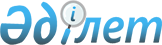 О внесении дополнения в приказ Министра финансов Республики Казахстан от 4 декабря 2014 года № 540 "Об утверждении Правил исполнения бюджета и его кассового обслуживания"Приказ Министра финансов Республики Казахстан от 12 декабря 2014 года № 559. Зарегистрирован в Министерстве юстиции Республики Казахстан 13 декабря 2014 года № 9971

      ПРИКАЗЫВАЮ:



      1. Внести в приказ Министра финансов Республики Казахстан от 4 декабря 2014 года № 540 «Об утверждении Правил исполнения бюджета и его кассового обслуживания» (зарегистрированный в Реестре государственной регистрации нормативных правовых актов за № 9934) следующее дополнение:



      Правила исполнения бюджета и его кассового обслуживания, утвержденные указанным приказом:



      дополнить пунктом 237-1 следующего содержания:

      «237-1. В случае переноса плановых назначений упраздняемых (ликвидируемых) структурных (территориальных) подразделений центральных государственных органов, их ведомств допускается перечисление администратором республиканской бюджетной программы или государственным учреждением, принявшими плановые назначения, заработной платы работникам вышеуказанных подразделений, налогов и других обязательных платежей в бюджет, обязательных и добровольных пенсионных взносов, социальных отчислений, оплаты банковских услуг.

      Администраторы республиканских бюджетных программ и государственные учреждения при перечислении денег на текущие счета или сберегательные счета работников, выполняющих свои функциональные обязанности в период упразднения (ликвидации) несут ответственность за обоснованность и достоверность счета к оплате и списка получателей денег, представляемых в территориальные подразделения казначейства.».



      2. Департаменту методологии бюджетных процедур Министерства финансов Республики Казахстан (Ерназарова З.А.) обеспечить:

      1) государственную регистрацию настоящего приказа в Министерстве юстиции Республики Казахстан;

      2) размещение настоящего приказа на интернет-ресурсе Министерства финансов Республики Казахстан.



      3. Настоящий приказ вводится в действие со дня государственной регистрации в Министерстве юстиции Республики Казахстан.      Министр финансов                           Б. Султанов      «СОГЛАСОВАНО»

      Министр национальной экономики

      Республики Казахстан

      _________________ Е. Досаев

      12 декабря 2014 года      «СОГЛАСОВАНО»

      Председатель Правления Национального

      банка Республики Казахстан

      _____________ К. Келимбетов

      12 декабря 2014 года
					© 2012. РГП на ПХВ «Институт законодательства и правовой информации Республики Казахстан» Министерства юстиции Республики Казахстан
				